Dzień 3 – Rycerze i księżniczki„Zając Feliks” – przypomnienie treści bajki. Dzieci opowiadają bajkę o zającu Feliksie z poprzednich zajęć. Jaki fragment podobał Ci się najbardziej? Spróbuj narysować go na kartce i opowiedzieć.  Karta pracy, cz. 3, s. 63. Ćwiczenia w pisaniu litery c, C po śladzie. Ćwiczenia w liczeniu. Dzieci liczą swoje palce, dotykając każdym do policzka, nazywają palce: mały, serdeczny, środkowy, wskazujący, kciukRozwiązywanie zadań matematycznych. Wytnijcie poniższe ilustracje z rycerzem. Rodzic mówi zadanie i zawiesza odpowiednią ilość sylwet. Dziecko liczy i odpowiada całym zdaniem. - 5 rycerzy wybrało się na wyprawę do lasu. Po drodze dołączyło do nich 2 rycerzy. 
Ilu rycerzy było razem?- 10 rycerzy wracało z turnieju. 4 zatrzymało się na odpoczynek, a pozostali pojechali dalej. Ilu rycerzy pojechało dalej?- 6 rycerzy pojechało na wycieczkę na koniach, a 4 rycerzy poszli pieszo. Ilu rycerzy wyruszyło na wycieczkę?- 9 rycerzy wyruszyło na walkę ze smokiem. Niestety do domu wróciło tylko 4 rycerzy. 
Ilu rycerzy zginęło w walce?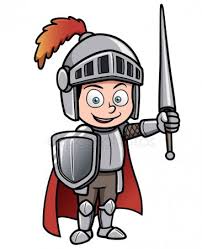 Karta pracy, cz. 3, s. 64. Z jakich bajek pochodzą przedstawieni na obrazkach bohaterowie?Karta pracy, cz. 3, s. 65. Narysuj bohatera swojej ulubionej bajki.Dzisiaj zapraszam Was na  lekcję z Panem Andrzejem Klimowicz z Hello - Sport. Po krótkiej rozgrzewce czeka Was kilka ćwiczeń z piłką i niezapomniana zabawa. Jeśli nie masz piłki, to zabierz poduszkę - też się uda.https://www.youtube.com/watch?v=CEyba0BvBUE„Rycerz i księżniczka” – słuchanie wiersza. W bajkach wszystko jest możliwe i beztrosko płynie czas. Jest księżniczka i jest rycerz i zaczarowany las. W lesie krasnal oraz wróżka, która różne czary zna. I dla wszystkich dobrych ludzi coś miłego zawsze ma. Dla księżniczki wyczaruje, suknię i buciki złote, bo słyszała, że księżniczka tańczyć wielką ma ochotę. Konia oraz nową zbroję dziś dostanie rycerz młody, bo z samego rana jutro, młody rycerz ma zawody. A wieczorem, gdzieś na zamku, gdy zawody się odbędą, młody rycerz i księżniczka, aż do rana tańczyć będą.    Rozmowa na podstawie wiersza.
- Jakie osoby występują w wierszu?
- Kto zna czary?
- Co wróżka wyczaruje dla księżniczki?
- Co dostanie rycerz?
- Z kim księżniczka będzie tańczyć do rana?Konstruowanie gry. Tytuł gry: „Rycerz i księżniczka”. Przygotuj: arkusz szarego papieru, na którym narysowane są dwie równoległe linie, mazaki, klocki do odmierzania płytek chodniczka, kostkę do gry, pionki, obrazki. Dzieci wykonują następujące czynności:- odmierzają klockiem i rysują mazakiem płytki chodniczka- przyklejają napis start (lub napisz sam) na początku chodniczka i napis meta na końcu chodniczka.- wyznaczają na trasie miejsca przygód rycerza w drodze do księżniczki, np. spotkanie ze smokiem, duży deszcz, który utrudnia podróż, spotkanie innego rycerza, który pomaga przejść przez las itd.Zaproś do gry całą rodzinę. Czeka Was niesamowita przygoda. Powodzenia Miłego dniaPani Kasia 